Merboltickýzpravodaj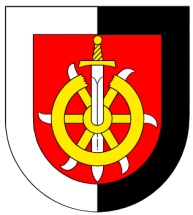 č.5/2020								  	29.5.2020Vodné	Úvodem bych chtěl požádat všechny, kdo ještě nezaplatili vodu, aby tak co nejdříve učinili.Svoz nebezpečného odpadu    Jen připomínám termín 6.6.2020 v sobotu. Jako obvykle vyzývám všechny účastníky, aby svůj odpad naložili i na auto a nenechali ho nakládat ostatní, jak se to někdy děje. Důležité upozornění     Plastový odpad, který nám mnozí občané dávají do autobusových čekáren do vlastních pytlů, svozová firma  NEODVÁŽÍ a obec potom musí zabezpečit přesypání těchto pytlů do pytlů k tomu určených. Pytle na plastový odpad jsou zdarma k dispozici na OBECNÍM ÚŘADĚ. Situace s vodou    Odběratelé vody z vodovodu si jistě všimli, že v neděli cca 2 hodiny netekla voda. Jsou mezi námi bohužel tací, kteří nerespektují skutečnost, že vodojem není bezedný a (nevím, za jakým účelem) prostě nám ho vypustí. V neděli ráno byl prázdný. Následovalo hledání poruchy, odvzdušnění atd. Prostě moc pěkná neděle. Akce skončila v 16,00 hod. Chtěl bych upozornit pachatele, že to, že den před tím prší, neznamená, že se zvýší přítok do vodojemu. Přítok je konstantní a mění se dlouhodobě. Vzhledem k tomu, že tyto věci se stále opakují, obec bude muset učinit nepopulární kroky, aby se tomu zabránilo. Situace s nedostatkem vody se do budoucna bude zhoršovat a budeme muset činit nezbytné kroky, aby nebyla ohrožena dodávka vody.    Samozřejmě musíme i posílit zdroje vody, na čemž se intenzivně pracuje, nicméně disciplína je nezbytná.Cesta k rozhledně     Jsem rád, že Vám mohu sdělit i nějakou pozitivní zprávu. Po několikaletém jednání CHKO povolilo opravit a hlavně zpevnit cestu k rozhledně, aby se nechodilo po pozemcích zemědělců (úroda je díky nedostatku vody i tak velmi slabá), ale aby se používala obecní cesta.Oprava místních komunikací     Jak jsem již avizoval v minulém zpravodaji, došlo již i k opravě cesty na Horní Polici. Ohlasy byly kladné, tak snad nám to chvíli vydrží. Po kabelizaci obce patrně dojde k vybudování asfaltového povrchu, ale to je běh na delší trať.Kulturní akce     Z důvodu koronaviru nám bohužel odpadla většina kulturních akcí, ale v omezené míře zůstal tradiční:Den podstávkových domů, který se koná v sobotu 30.5.2020. Začíná se u zvonice v 10.00 hod pod taktovkou Tomáše Eflera a končí v hospodářství Pod Strážným vrchem, kde bude malé občerstvení.  Zatím to vypadá, že další akce se konat budou:Sheep Hall – 31.7.2020Hvozdění   - 22.-.23.8 2020V příštím Zpravodaji upřesním další informace.                                          Pavel Pažout                                          starosta obce